Departamento de Educación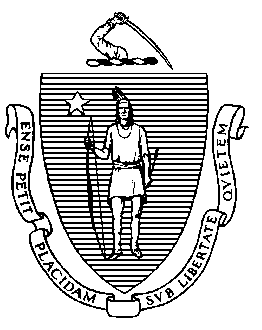 Primaria y Secundaria de Massachusetts75 Pleasant Street, Malden, Massachusetts 02148-4906 	Teléfono: (781) 338-3000                                                                                                                 TTY: N.E.T. Relay 1-800-439-23709 de enero de 2017Dr. Stephen Zrike, ReceptorEscuelas Públicas de Holyoke 57 Suffolk StreetHolyoke, MA 01040Re: Plan de reestructuración para la Morgan Full Service Community School - versión corregidaEstimado Dr. Zrike:He revisado su pedido de modificar el Plan de Reestructuración escolar para la Morgan Full Service Community School a fin de simplificar los títulos de las áreas prioritarias del plan, revisar las responsabilidades del Coordinador de Socios Comunitarios, modificar las especificaciones de horarios para el aprendizaje estudiantil y el desarrollo profesional y la planificación del personal, y volver a enfocar las estrategias en el Área Prioritaria 3 en la creación de caminos personalizados para todos los estudiantes, de manera consecuente con el plan de reestructuración de distrito de las Escuelas Públicas de Holyoke. El pedido de modificación de las especificaciones de horarios no altera la extensión del día escolar ni del año escolar para estudiantes o maestros; el cambio daría mayor flexibilidad al eliminar la referencia a una hora específica del comienzo y el final del día escolar. (Ver el memo adjunto sobre modificaciones del Plan de Reestructuración Escolar de Nivel 5 para la Morgan Full Service Community School fechado el 21 de octubre de 2016, y el plan de reestructuración escolar de Nivel 5 de Morgan Full Service Community School con los cambios registrados).Como ha indicado usted, la mayoría de estos cambios representan cambios a la terminología o un ajuste de una actividad, luego de dos años de aprendizaje. Por consiguiente, por las razones expuestas en la propuesta, y de acuerdo a G.L. c. 69, § 1J(v), modifico el Plan de Reestructuración para la Morgan Full Service Community School para reflejar los puntos delineados en su memorándum.  Atentamente,FIRMADO POR EL COMISIONADO CHESTERMitchell D. Chester, Ed.D.Comisionado de Educación Primaria y SecundariaMitchell D. Chester, Ed.D.Comisionado